Anmeldebogen                 Klasse  5Ludwig-Uhland-RealschuleRealschule der Stadt Lünen Preußenstr.162     -      44532 Lünen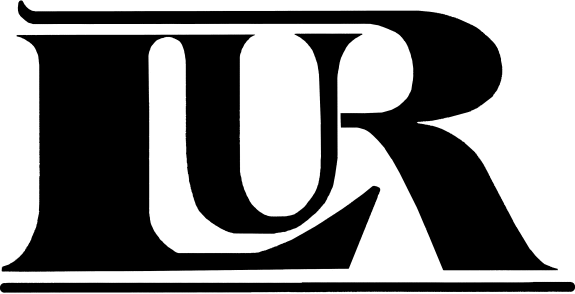 Angaben zum Kind - Pflichtangaben -Angaben zum Kind - Pflichtangaben -Angaben zum Kind - Pflichtangaben -Angaben zum Kind - Pflichtangaben -Angaben zum Kind - Pflichtangaben -Angaben zum Kind - Pflichtangaben -Angaben zum Kind - Pflichtangaben -Angaben zum Kind - Pflichtangaben -Angaben zum Kind - Pflichtangaben -Angaben zum Kind - Pflichtangaben -Angaben zum Kind - Pflichtangaben -NameNameNameNameNameNameVorname(n)Vorname(n)Vorname(n)Vorname(n)Vorname(n)Anschrift (Straße, Hausnummer, Postleitzahl, Ort)Anschrift (Straße, Hausnummer, Postleitzahl, Ort)Anschrift (Straße, Hausnummer, Postleitzahl, Ort)Anschrift (Straße, Hausnummer, Postleitzahl, Ort)Anschrift (Straße, Hausnummer, Postleitzahl, Ort)Anschrift (Straße, Hausnummer, Postleitzahl, Ort)Anschrift (Straße, Hausnummer, Postleitzahl, Ort)Anschrift (Straße, Hausnummer, Postleitzahl, Ort)Anschrift (Straße, Hausnummer, Postleitzahl, Ort)Anschrift (Straße, Hausnummer, Postleitzahl, Ort)Anschrift (Straße, Hausnummer, Postleitzahl, Ort)Geburtsdatum/GeburtsortGeburtsdatum/GeburtsortGeburtsdatum/GeburtsortGeburtsdatum/GeburtsortGeburtsdatum/GeburtsortGeburtsdatum/GeburtsortGeburtsdatum/GeburtsortGeschlechtmännlich □	weiblich □Geschlechtmännlich □	weiblich □Geschlechtmännlich □	weiblich □Geschlechtmännlich □	weiblich □Staatsangehörigkeit(en)Staatsangehörigkeit(en)Konfession/ReligionszugehörigkeitKonfession/ReligionszugehörigkeitKonfession/ReligionszugehörigkeitKonfession/ReligionszugehörigkeitBuskind:	Haltestelle Einstieg:Ja □	Nein □                  ___________________________Buskind:	Haltestelle Einstieg:Ja □	Nein □                  ___________________________Buskind:	Haltestelle Einstieg:Ja □	Nein □                  ___________________________Buskind:	Haltestelle Einstieg:Ja □	Nein □                  ___________________________Buskind:	Haltestelle Einstieg:Ja □	Nein □                  ___________________________Buskind:	Haltestelle Einstieg:Ja □	Nein □                  ___________________________Buskind:	Haltestelle Einstieg:Ja □	Nein □                  ___________________________Klasse5Klasse5Aufnahmedatum 10.08.2022Aufnahmedatum 10.08.2022Konfession:        römisch-katholisch        islamisch          jüdisch                   syrisch-orthodox         andere                      evangelisch                   alevitisch          orthodox                 ohne Konfession       ____________________Konfession:        römisch-katholisch        islamisch          jüdisch                   syrisch-orthodox         andere                      evangelisch                   alevitisch          orthodox                 ohne Konfession       ____________________Konfession:        römisch-katholisch        islamisch          jüdisch                   syrisch-orthodox         andere                      evangelisch                   alevitisch          orthodox                 ohne Konfession       ____________________Konfession:        römisch-katholisch        islamisch          jüdisch                   syrisch-orthodox         andere                      evangelisch                   alevitisch          orthodox                 ohne Konfession       ____________________Konfession:        römisch-katholisch        islamisch          jüdisch                   syrisch-orthodox         andere                      evangelisch                   alevitisch          orthodox                 ohne Konfession       ____________________Konfession:        römisch-katholisch        islamisch          jüdisch                   syrisch-orthodox         andere                      evangelisch                   alevitisch          orthodox                 ohne Konfession       ____________________Konfession:        römisch-katholisch        islamisch          jüdisch                   syrisch-orthodox         andere                      evangelisch                   alevitisch          orthodox                 ohne Konfession       ____________________Konfession:        römisch-katholisch        islamisch          jüdisch                   syrisch-orthodox         andere                      evangelisch                   alevitisch          orthodox                 ohne Konfession       ____________________Konfession:        römisch-katholisch        islamisch          jüdisch                   syrisch-orthodox         andere                      evangelisch                   alevitisch          orthodox                 ohne Konfession       ____________________Konfession:        römisch-katholisch        islamisch          jüdisch                   syrisch-orthodox         andere                      evangelisch                   alevitisch          orthodox                 ohne Konfession       ____________________Konfession:        römisch-katholisch        islamisch          jüdisch                   syrisch-orthodox         andere                      evangelisch                   alevitisch          orthodox                 ohne Konfession       ____________________Teilnahme am Religionsunterricht:	röm. - katholisch □	evangelisch □	Prakt. Philosophie □Teilnahme am Religionsunterricht:	röm. - katholisch □	evangelisch □	Prakt. Philosophie □Teilnahme am Religionsunterricht:	röm. - katholisch □	evangelisch □	Prakt. Philosophie □Teilnahme am Religionsunterricht:	röm. - katholisch □	evangelisch □	Prakt. Philosophie □Teilnahme am Religionsunterricht:	röm. - katholisch □	evangelisch □	Prakt. Philosophie □Teilnahme am Religionsunterricht:	röm. - katholisch □	evangelisch □	Prakt. Philosophie □Teilnahme am Religionsunterricht:	röm. - katholisch □	evangelisch □	Prakt. Philosophie □Teilnahme am Religionsunterricht:	röm. - katholisch □	evangelisch □	Prakt. Philosophie □Teilnahme am Religionsunterricht:	röm. - katholisch □	evangelisch □	Prakt. Philosophie □Teilnahme am Religionsunterricht:	röm. - katholisch □	evangelisch □	Prakt. Philosophie □Teilnahme am Religionsunterricht:	röm. - katholisch □	evangelisch □	Prakt. Philosophie □Migrationshintergrund vorhanden:       □ ja   □ neinMigrationshintergrund vorhanden:       □ ja   □ neinMigrationshintergrund vorhanden:       □ ja   □ neinMigrationshintergrund vorhanden:       □ ja   □ neinMigrationshintergrund vorhanden:       □ ja   □ neinMigrationshintergrund vorhanden:       □ ja   □ neinMigrationshintergrund vorhanden:       □ ja   □ neinMigrationshintergrund vorhanden:       □ ja   □ neinMigrationshintergrund vorhanden:       □ ja   □ neinMigrationshintergrund vorhanden:       □ ja   □ neinMigrationshintergrund vorhanden:       □ ja   □ neinGeburtsland der MutterGeburtsland der MutterGeburtsland der MutterGeburtsland des VatersGeburtsland des VatersGeburtsland des VatersGeburtsland des VatersGeburtsland des VatersSprache in der FamilieSprache in der FamilieZuzugsjahrGO-IN-Schüler/in (wird vom Sekretariat ausgefüllt):□ ja    □ neinGO-IN-Schüler/in (wird vom Sekretariat ausgefüllt):□ ja    □ neinGO-IN-Schüler/in (wird vom Sekretariat ausgefüllt):□ ja    □ neinGO-IN-Schüler/in (wird vom Sekretariat ausgefüllt):□ ja    □ neinGO-IN-Schüler/in (wird vom Sekretariat ausgefüllt):□ ja    □ neinGO-IN-Schüler/in (wird vom Sekretariat ausgefüllt):□ ja    □ neinGO-IN-Schüler/in (wird vom Sekretariat ausgefüllt):□ ja    □ neinGO-IN-Schüler/in (wird vom Sekretariat ausgefüllt):□ ja    □ neinAngaben zu den Erziehungsberechtigten - Pflichtangaben -Angaben zu den Erziehungsberechtigten - Pflichtangaben -Angaben zu den Erziehungsberechtigten - Pflichtangaben -Angaben zu den Erziehungsberechtigten - Pflichtangaben -Angaben zu den Erziehungsberechtigten - Pflichtangaben -Angaben zu den Erziehungsberechtigten - Pflichtangaben -Angaben zu den Erziehungsberechtigten - Pflichtangaben -Angaben zu den Erziehungsberechtigten - Pflichtangaben -Angaben zu den Erziehungsberechtigten - Pflichtangaben -Angaben zu den Erziehungsberechtigten - Pflichtangaben -Angaben zu den Erziehungsberechtigten - Pflichtangaben -ErziehungsberechtigungEltern	□      GemeinsamEltern	□      GemeinsamEltern	□      GemeinsamMutter	□Vater	□Vater	□Vater	□Vater	□Sonstige □Sonstige □Bei alleinigem Sorgerecht bitte den gerichtlichen Beschluss vorlegen.Ohne die Vorlage kann die Anmeldung nicht durchgeführt werden!Bei alleinigem Sorgerecht bitte den gerichtlichen Beschluss vorlegen.Ohne die Vorlage kann die Anmeldung nicht durchgeführt werden!Bei alleinigem Sorgerecht bitte den gerichtlichen Beschluss vorlegen.Ohne die Vorlage kann die Anmeldung nicht durchgeführt werden!Bei alleinigem Sorgerecht bitte den gerichtlichen Beschluss vorlegen.Ohne die Vorlage kann die Anmeldung nicht durchgeführt werden!Bei alleinigem Sorgerecht bitte den gerichtlichen Beschluss vorlegen.Ohne die Vorlage kann die Anmeldung nicht durchgeführt werden!Bei alleinigem Sorgerecht bitte den gerichtlichen Beschluss vorlegen.Ohne die Vorlage kann die Anmeldung nicht durchgeführt werden!Bei alleinigem Sorgerecht bitte den gerichtlichen Beschluss vorlegen.Ohne die Vorlage kann die Anmeldung nicht durchgeführt werden!Bei alleinigem Sorgerecht bitte den gerichtlichen Beschluss vorlegen.Ohne die Vorlage kann die Anmeldung nicht durchgeführt werden!Bei alleinigem Sorgerecht bitte den gerichtlichen Beschluss vorlegen.Ohne die Vorlage kann die Anmeldung nicht durchgeführt werden!Bei alleinigem Sorgerecht bitte den gerichtlichen Beschluss vorlegen.Ohne die Vorlage kann die Anmeldung nicht durchgeführt werden!Bei alleinigem Sorgerecht bitte den gerichtlichen Beschluss vorlegen.Ohne die Vorlage kann die Anmeldung nicht durchgeführt werden!Mutter:Mutter:Mutter:Vater:Vater:Vater:Name/GeburtsnameName/GeburtsnameName/GeburtsnameName/GeburtsnameName/GeburtsnameName/GeburtsnameVorname(n)Vorname(n)Vorname(n)Vorname(n)Vorname(n)Vorname(n)Anschrift (Straße/Postleitzahl/Ort)Anschrift (Straße/Postleitzahl/Ort)Anschrift (Straße/Postleitzahl/Ort)Anschrift (Straße/Postleitzahl/Ort)Anschrift (Straße/Postleitzahl/Ort)Anschrift (Straße/Postleitzahl/Ort)MobilnummerMobilnummerMobilnummerMobilnummerMobilnummerMobilnummerFestnetzdienstlichFestnetzdienstlichNotfallnummer:         wer? ___________________________Notfallnummer:         wer? ___________________________Notfallnummer:         wer? ___________________________Notfallnummer:        wer? ____________________________Notfallnummer:        wer? ____________________________Notfallnummer:        wer? ____________________________E-MailE-MailE-MailE-MailE-MailE-Mailabweichende Erzieherdaten (Vormund, Pflegeeltern, etc.)abweichende Erzieherdaten (Vormund, Pflegeeltern, etc.)abweichende Erzieherdaten (Vormund, Pflegeeltern, etc.)abweichende Erzieherdaten (Vormund, Pflegeeltern, etc.)abweichende Erzieherdaten (Vormund, Pflegeeltern, etc.)abweichende Erzieherdaten (Vormund, Pflegeeltern, etc.)Geschwisterkind an der LUR?  Ja □ Nein □	Wenn ja, Klasse ..............................Geschwisterkind an der LUR?  Ja □ Nein □	Wenn ja, Klasse ..............................Geschwisterkind an der LUR?  Ja □ Nein □	Wenn ja, Klasse ..............................Geschwisterkind an der LUR?  Ja □ Nein □	Wenn ja, Klasse ..............................Geschwisterkind an der LUR?  Ja □ Nein □	Wenn ja, Klasse ..............................Geschwisterkind an der LUR?  Ja □ Nein □	Wenn ja, Klasse ..............................Anmeldebogen  Seite 2                  Klasse  5Bisherige Schullaufbahn - Pflichtangaben -Bisherige Schullaufbahn - Pflichtangaben -Einschulung Grundschule:Letzte/r Klassenlehrer/in:Übergangsempfehlung der Grundschule:Realschule/ Ges. /Sek.	□ Hauptschule/ Ges./ Sek.Gymnasium/ Ges. / Sek.	□ mit EinschränkungSchwimmfähigkeit:                            keine Seepferdchen                                  Bitte eine Kopie des Schwimmausweises vorlegen! Bronze Silber GoldSchwimmfähigkeit:                            keine Seepferdchen                                  Bitte eine Kopie des Schwimmausweises vorlegen! Bronze Silber GoldEinverständniserklärungEinverständniserklärung zur Öffentlichkeitsarbeit der Schule: Ich bin damit einverstanden, dass Foto/Videoaufnahmen, die im Schulalltag entstehen und auf denen mein Kind zu sehen ist, in der Presse bzw. auf der Homepage der  L  -U  - Rveröffentlicht werden dürfen, soweit schützenswürdige Interessen des Kindes und der Familie dadurch nicht beeinträchtigt werden.Ich bin damit einverstanden, dass die Schulleitung der aufnehmenden Schule sich mit der bisherigen Schule in Verbindung setzt, um sich über die bestmögliche Förderung meines Kindes zu verständigen und ggfs. entsprechende Daten auszutauschen.Ich bin damit einverstanden, dass die LUR die freiwillig gemachten Angaben zur bestmöglichen Förderung meines Kindes speichert und verwendet.Bei der Anmeldung habe ich die gültige Schulordnung der Ludwig-Uhland-Realschule erhalten. Ich bin mir der Verbindlichkeit der Schulordnung bewusst.Ich unterstütze den Lernerfolg meines Kindes, indem ich den Schulplaner der LUR regelmäßig einsehe und unterschreibe.Mit dieser Anmeldung erkläre ich mich damit einverstanden, dass mein Kind am Schwimmunterricht teilnimmt.Im Falle einer ansteckenden Krankheit, verpflichte ich mich auf Verlangen der Schule ein ärztl. Attest vorzulegen.Ich bin damit einverstanden, dass die Schule persönliche Daten meines Kindes speichert und zu bestimmten, rechtlich erlaubten Z w e c k e n   ( z. B.  A u s k u n f t   an   d I e   S c h u l v e r w a l t u n g ) benutzt bzw. weitergibt.Lünen, den .....................................	..........................................................................................................Unterschrift des/der ErziehungsberechtigtenAnmeldebogen  Seite 3                 Klasse  5